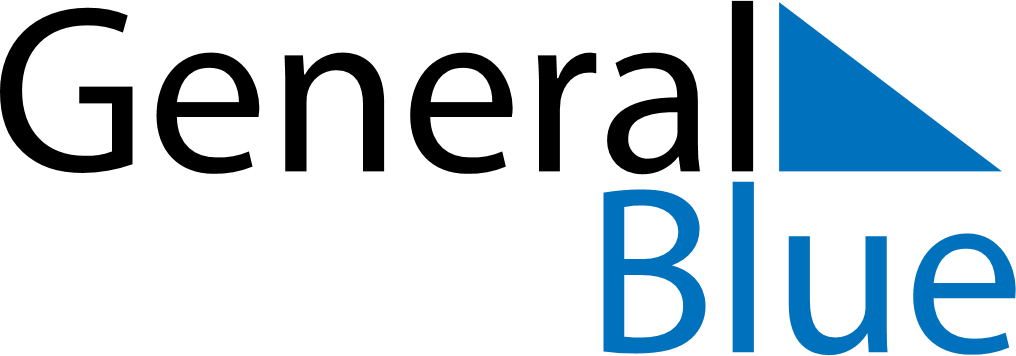 April 2021April 2021April 2021SerbiaSerbiaSundayMondayTuesdayWednesdayThursdayFridaySaturday123Good Friday45678910Easter SundayEaster Monday1112131415161718192021222324Holocaust Remembrance Day252627282930Orthodox Good Friday